§13833.  Treatment protocolA pharmacist shall administer drugs and vaccines in compliance with a treatment protocol established by a practitioner authorized under the laws of this State to order administration of those drugs and vaccines approved by the board.  A copy of the original treatment protocol and any subsequent revisions to the treatment protocol must be kept on the premises of the pharmacy and be available to the board or the board's representative upon request.  At a minimum the treatment protocol must include:  [PL 2021, c. 289, §13 (AMD).]1.  Standards.  Standards for observation of the person receiving the drug or vaccine to determine whether the person has an adverse reaction, as adopted in rules by the board;[PL 2011, c. 577, §6 (AMD).]2.  Procedures.  Procedures to be followed by the pharmacist when administering epinephrine or diphenhydramine, or both, to a person who has an adverse reaction to a vaccine administered by the pharmacist; and[PL 2011, c. 577, §6 (AMD).]3.  Notification.  Notification to the authorized practitioner who issued the prescription, standing order or protocol under section 13831, subsection 2 of the administration by the pharmacist of the drug or vaccine, or both, within 3 business days.[PL 2011, c. 577, §6 (AMD).]SECTION HISTORYPL 2009, c. 308, §3 (NEW). PL 2011, c. 577, §6 (AMD). PL 2021, c. 289, §13 (AMD). The State of Maine claims a copyright in its codified statutes. If you intend to republish this material, we require that you include the following disclaimer in your publication:All copyrights and other rights to statutory text are reserved by the State of Maine. The text included in this publication reflects changes made through the First Regular and Frist Special Session of the 131st Maine Legislature and is current through November 1, 2023
                    . The text is subject to change without notice. It is a version that has not been officially certified by the Secretary of State. Refer to the Maine Revised Statutes Annotated and supplements for certified text.
                The Office of the Revisor of Statutes also requests that you send us one copy of any statutory publication you may produce. Our goal is not to restrict publishing activity, but to keep track of who is publishing what, to identify any needless duplication and to preserve the State's copyright rights.PLEASE NOTE: The Revisor's Office cannot perform research for or provide legal advice or interpretation of Maine law to the public. If you need legal assistance, please contact a qualified attorney.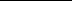 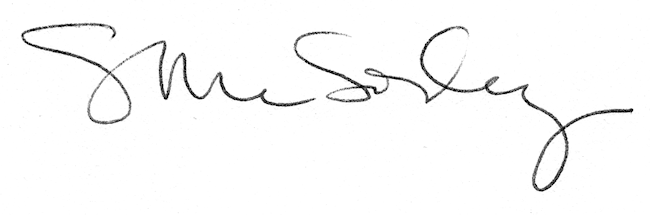 